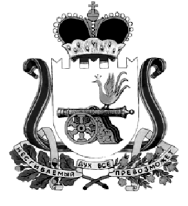 АДМИНИСТРАЦИЯ  МУНИЦИПАЛЬНОГО ОБРАЗОВАНИЯ «КАРДЫМОВСКИЙ РАЙОН» СМОЛЕНСКОЙ ОБЛАСТИР А С П О Р Я Ж Е Н И Еот  15.12. 2015        № 00773 -рО наделении полномочиями Центра тестирования по выполнению нормативов испытаний (тестов) комплекса ГТОВ соответствии с Федеральным законом от 05.10.2015 № 274-ФЗ «О внесении изменений в Федеральный закон «О физической культуре и спорте в Российской Федерации» и отдельные законодательные акты Российской Федерации», пунктом 26 Положения о Всероссийском физкультурно-спортивном комплексе «Готов к труду и обороне» (ГТО) (далее – комплекс ГТО), утвержденного постановлением Правительства Российской Федерации от 11.06.2016 № 540, и подпунктом 3.2 Порядка создания Центров тестирования по выполнению нормативов испытаний (тестов) комплекса ГТО, утвержденного приказом Министерства спорта Российской Федерации от 01.12.2014 № 954/1: Наделить полномочиями Центра тестирования по выполнению нормативов испытаний (тестов) комплекса ГТО в муниципальном образовании «Кардымовский район» Смоленской области муниципальное бюджетное учреждение дополнительного образования «Детско-юношеская спортивная школа» Кардымовского района Смоленской области.Утвердить места тестирования по выполнению нормативов испытаний (тестов) комплекса ГТО в муниципальном образовании «Кардымовский район» Смоленской области, согласно таблице (приложение 1).Руководителям учреждений, наделенных полномочиями Центра тестирования и мест тестирования по выполнению нормативов испытаний (тестов) комплекса ГТО, провести необходимую работу по распределению обязанностей и организации деятельности по реализации комплекса ГТО.Утвердить состав районной комиссии по реализации комплекса ГТО (приложение 2).Отделу образования Администрации  муниципального образования «Кардымовский район» Смоленской области предусмотреть в календарных планах на 2016 год проведение физкультурных и спортивных мероприятий по выполнению нормативов комплекса ГТО обучающимися образовательных учреждений в утвержденных Центре и местах тестирования.Контроль исполнения настоящего распоряжения возложить на заместителя Главы  муниципального образования «Кардымовский район» Смоленской области И.А. Дмитриеву.Настоящее распоряжение вступает в силу со дня его подписания.Приложение 1к распоряжению Администрации муниципального образования «Кардымовский район» Смоленской областиот 15.12.2015 № 00773-рМеста тестирования по выполнению нормативов испытаний (тестов) комплекса ГТО в муниципальном образовании «Кардымовский район» Смоленской областиПриложение 2к постановлению Администрации муниципального образования «Кардымовский район» Смоленской областиот 15.12.2015 № 00773-рСостав районной  комиссии по реализации комплекса ГТОДмитриева И. А. – заместитель Главы муниципального образования «Кардымовский район» Смоленской области, председатель комиссии;Ефимов М. Г. – директор МБУ ДО «Кардымовская ДЮСШ», заместитель председателя комиссии;Баранова Е. В. – учитель физической культуры МБОУ «Кардымовская СШ»;Давыдов А. П. – ведущий специалист по спорту Отдела образования Администрации муниципального образования «Кардымовский район» Смоленской области;Долбилова Г. И. – директор МБОУ «Каменская основная школа»;Казаков А. С. – директор Спортивно-досугового  комплекса;Ковалева О. Е. – ведущий специалист по делам молодежи Отдела образования Администрации муниципального образования «Кардымовский район» Смоленской области;Левшаков К. В. – учитель физической культуры СОГБОУ «Кардымовский детский дом – школа»;Фроленкова Е. Ю. – учитель физической культуры МБОУ «Соловьевская основная школа»;Чирикова Е. В. – учитель физической культуры МБОУ «Рыжковская средняя школа»Глава муниципального образования                                             «Кардымовский район» Смоленской областиИванов О.В.№п/пУчреждение, организацияАдресТесты комплекса ГТОПринимаемые на месте тестирования1.МБОУ «Кардымовская средняя школа имени Героя Советского Союза С.Н. Решетова»Смоленская область, п. Кардымово, ул. Школьная, д. 9.- бег на 100 метров;- бег на 2 км или на 3 км;- подтягивание из виса на высокой перекладине или рывок гири 16 кг, или подтягивание из виса лежа на низкой перекладине, или сгибание и разгибание рук в упоре лежа на полу;- наклон вперед из положения стоя с прямыми ногами на гимнастической скамье;- прыжок в длину с разбега или с места толчком двумя ногами;- поднимание туловища из положения лежа на спине;- Метание спортивного снаряда весом 700 г или 500 г;- стрельба из пневматической винтовки или из электронного оружия;2.МБОУ «Каменская основная школа»Смоленская область, д. Каменка ул. Школьная, д. 11.- бег на 100 метров;- бег на 2 км или на 3 км;- подтягивание из виса на высокой перекладине или рывок гири 16 кг, или подтягивание из виса лежа на низкой перекладине, или сгибание и разгибание рук в упоре лежа на полу;- наклон вперед из положения стоя с прямыми ногами на гимнастической скамье;- прыжок в длину с разбега или с места толчком двумя ногами;- поднимание туловища из положения лежа на спине;- Метание спортивного снаряда весом 700 г или 500 г;- бег на лыжах на 3 км или на 5 км, или кросс на 3 км по пересеченной местности, или на 5 км по пересеченной местности;3.МБОУ  «Рыжковская средняя школа»Смоленская область д. Титково, пер. Школьный д. 1.- бег на 100 метров;- бег на 2 км или на 3 км;- подтягивание из виса на высокой перекладине или рывок гири 16 кг, или подтягивание из виса лежа на низкой перекладине, или сгибание и разгибание рук в упоре лежа на полу;- наклон вперед из положения стоя с прямыми ногами на гимнастической скамье;- прыжок в длину с разбега или с места толчком двумя ногами;- поднимание туловища из положения лежа на спине;- метание спортивного снаряда весом 700 г или 500 г;4.МБОУ «Соловьевская основная школа»Смоленская область, д. Соловьево, ул. Школьная, д. 3.- бег на 100 метров;- бег на 2 км или на 3 км;- подтягивание из виса на высокой перекладине или рывок гири 16 кг или подтягивание из виса лежа на низкой перекладине, или сгибание и разгибание рук в упоре лежа на полу;- наклон вперед из положения стоя с прямыми ногами на гимнастической скамье;- прыжок в длину с разбега или с места толчком двумя ногами;- поднимание туловища из положения лежа на спине;- метание спортивного снаряда весом 700 г или 500 г;